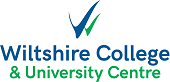 Performing & Production Arts Welcome to Performing Arts at Wiltshire College & University CentrePlease find below details of course related costs and items you may need to get, ready for the start of term.  Resource FeeYou will also need to pay your £25 non-refundable Resource Fee before coming to enrol.  This can be done on the online shop www.shop.wiltshire.ac.uk   You will need to bring a copy of your receipt to enrolment as proof of purchase.   If you cannot pay online, please bring cash or a cheque made payable to Wiltshire College & University Centre with you on enrolment day.StationeryAll students are required to provide their own personal stationery to include pads, pens and pencils, poly pockets and folders ready for the start of term. Course tutors will advise of any specific requirements at the start of term.   EquipmentAll students are required to pay £100.00 on the Wiltshire College online shop www.shop.wiltshire.ac.ukThis will pay for: theatre and stage consumables and props and costumes for productions across the year.BooksYour tutor will advise of any textbooks that are recommended at the start of term.  The college has a fully stocked Learning Resource Centre.TripsThere are numerous theatre trips planned throughout the year along with visits from professional theatre companies and sometimes travel between campuses is required. You will be advised by your tutor when these are available to purchase through the College online shop. The college shop can be found at www.shop.wiltshire.ac.uk